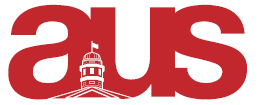 Report of Philosophy Students’ Association, AUS Council 13 February 2019Departmental UpdatesHiring CommitteeThe PSA appointed a representative at the request of the Department of Philosophy to serve on a hiring committee for a new ethics professor. My colleague, Nico Rullmann, has met with the proposed candidates. He will be relaying any and all views and concerns of the undergrads to the hiring committee. Get in contact with myself or Nico if you want to have some input.Israel and Italy Course ConsultationAfter speaking with a number of students, in representing the association, I will be supporting the new exchange courses. We view these as a fabulous opportunity for Arts students. Current ProjectsPSA Reading GroupWe would venture to say this is one of the best groups in all of Arts. The PSA reading group meets weekly on Fridays following our open exec meetings, and discussed a short article selected earlier in the week. These have been a great way of getting to know philosophy students in a philosophy context but outside of a classroom context, meaning much more interesting conversations. We encourage folks to join the Facebook page (PSA Reading Group 2018-2019). PSA ApparelWe are currently working on a logo competition as we work to redesign our logo. March 1st deadline. $100 cash prize. The design must not be so complicated that we can't print it. Email submissions to mcgillpsa@gmail.com.ConstitutionAt a recent meeting we decided to begin to amend our constitution. While we have completed significant amendments, we are open to input from even more students to make our department more effective. We will be formally submitting our constitution in the coming weeks.Philopolis 2019PHILOPOLIS WAS PHENOMENAL! The Philosophy community of Montreal put on a wonderful show. The PSA meets Fridays at 16h00 in Leacock 931Respectfully Submitted,Brytan MendesVP External Affairs Coordinator